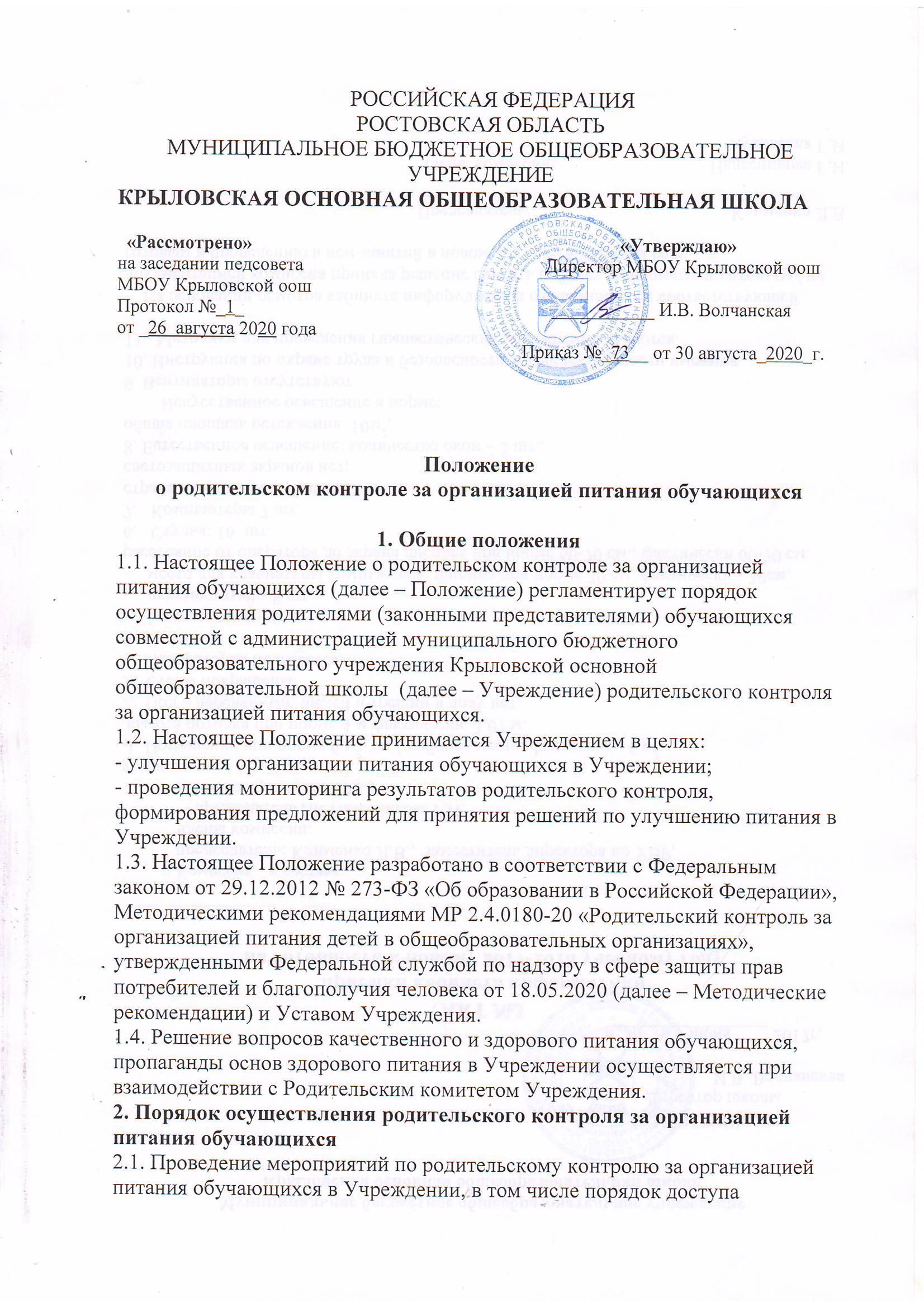 Положениео родительском контроле за организацией питания обучающихся                                                1. Общие положения 1.1. Настоящее Положение о родительском контроле за организацией питания обучающихся (далее – Положение) регламентирует порядок осуществления родителями (законными представителями) обучающихся совместной с администрацией муниципального бюджетного общеобразовательного учреждения Крыловской основной общеобразовательной школы  (далее – Учреждение) родительского контроля за организацией питания обучающихся. 1.2. Настоящее Положение принимается Учреждением в целях: - улучшения организации питания обучающихся в Учреждении; - проведения мониторинга результатов родительского контроля, формирования предложений для принятия решений по улучшению питания в Учреждении. 1.3. Настоящее Положение разработано в соответствии с Федеральным законом от 29.12.2012 № 273-ФЗ «Об образовании в Российской Федерации», Методическими рекомендациями МР 2.4.0180-20 «Родительский контроль за организацией питания детей в общеобразовательных организациях», утвержденными Федеральной службой по надзору в сфере защиты прав потребителей и благополучия человека от 18.05.2020 (далее – Методические рекомендации) и Уставом Учреждения. 1.4. Решение вопросов качественного и здорового питания обучающихся, пропаганды основ здорового питания в Учреждении осуществляется при взаимодействии с Родительским комитетом Учреждения. 2. Порядок осуществления родительского контроля за организацией питания обучающихся2.1. Проведение мероприятий по родительскому контролю за организацией питания обучающихся в Учреждении, в том числе порядок доступа родителей (законных представителей) обучающихся в помещения для приема пищи (столовую) осуществляется Комиссией по контролю за организацией питания обучающихся (далее – Комиссия). 2.2. При проведении Комиссией мероприятий родительского контроля за организацией питания обучающихся оцениваются: - соответствие реализуемых блюд утвержденному меню; - санитарно-техническое содержание столовой (помещения для приема пищи), состояние обеденной мебели, столовой посуды, наличие салфеток и т.п.; - условия соблюдения правил личной гигиены обучающимися; - наличие и состояние санитарной одежды у сотрудников, осуществляющих раздачу готовых блюд; - объем и вид реализуемых блюд; - вкусовые предпочтения детей, удовлетворенность ассортиментом и качеством потребляемых блюд по результатам выборочного опроса детей с согласия их родителей или иных законных представителей; - информирование родителей (законных представителей) и детей о здоровом питании. 2.3. Комиссией могут осуществляться иные мероприятия родительского контроля за организацией питания обучающихся в рамках действующего законодательства РФ. 2.4. Комиссия осуществляет родительский контроль за организацией питания обучающихся согласно Плану мероприятий родительского контроля за организацией питания обучающихся (далее – План мероприятий). План включает мероприятия, указанные в п. 2.2 настоящего Положения. 2.5. Организация родительского контроля (работа Комиссии) может осуществляться в форме анкетирования и опроса обучающихся и родителей (законных представителей) обучающихся (Приложение 1 и 2 Методических рекомендаций). 2.6. Итоги проведенных мероприятий и проверок оформляются Комиссией в форме протокола или  акта. Протоколы/ акты сдаются Комиссией для хранения заместителю директора по учебно-воспитательной работе. Дата проведения мероприятий и проверок вносятся в Журнал посещения родительского контроля. 2.7. Итоги проверок обсуждаются на общешкольных собраниях (родительских собраниях) и могут явиться основанием для обращений в адрес администрации Учреждения и (или) предпринимателя, организующего питание. 3. Комиссия по контролю за организацией  питания обучающихся.3.1. Комиссия является постоянно-действующим коллегиальным органом Учреждения для рассмотрения основных вопросов, связанных с организацией питания обучающихся. 3.2. В состав Комиссии входят не менее 3 родителей (законных представителей) обучающихся.   3.3. Родители (законные представители) обучающихся включаются в состав Комиссии на основании представления Родительского комитета (членами Комиссии могут быть как непосредственные члены Родительского комитета, так и родители (законные представители) обучающихся не являющиеся членами Родительского комитета).3.4. Персональный и численный состав Комиссии утверждается приказом директора Учреждения.3.5. Комиссия осуществляет свою деятельность в соответствии с действующим законодательством, Методическими рекомендациями, Уставом Учреждения и настоящим Положением. 3.6. Деятельность членов Комиссии основывается на принципах добровольности участия в его работе, коллегиальности принятия решений, гласности. 3.7. Для осуществления возложенных функций Комиссии предоставлены следующие права: - контролировать в Учреждении организацию и качество питания обучающихся; - получать от повара и иных ответственных за питание обучающихся лиц Учреждения информацию по организации питания, качества приготовляемых блюд и соблюдения санитарно – гигиенических норм; - заслушивать на своих заседаниях ответственного за организацию питания в Учреждении  и иных ответственных   лиц по выполнению ими обязанностей по обеспечению качественного питания обучающихся; - проводить проверку работы столовой Учреждения не в полном составе.  - изменять План   мероприятий, если причина объективна; - вносить предложения по улучшению качества питания обучающихся. 3.8. Комиссия на своем первом заседании избирает из состава своих членов председателя и секретаря. 3.9. Заседание Комиссии проводятся по мере необходимости, но не реже одного раза в квартал и считаются правомочными, если на них присутствует не менее 2/3 ее членов. 3.10. Решение Комиссии принимается большинством голосов из числа присутствующих членов путём открытого голосования и оформляются протоколом. 4. Документационное обеспечение4.1. При осуществлении родительского контроля за организацией питания обучающихся формируются следующие документы: - Положение о родительском контроле за организацией питания обучающихся; - приказ директора об утверждении Положения о родительском контроле за организацией питания обучающихся; - приказ о создании/ составе Комиссии по контролю за организацией питания обучающихся; - План мероприятий родительского контроля за организацией питания обучающихся; - протоколы /акты Комиссии по контролю за организацией питания обучающихся;- представления Родительского комитета о включении в состав Комиссии родителей (законных представителей) обучающихся; - журнал посещения родительского контроля; - иные документы, образующиеся в ходе родительского контроля за организацией питания обучающихся. 5. Заключительные положения5.1. Настоящее Положение вступает в силу с момента утверждения и действует до внесения в него в установленном порядке изменений или замены новым. 5.2. Настоящее Положение обязательно для исполнения всеми членами Комиссии. 5.3. Текст настоящего Положения размещается в сети Интернет на официальном сайте Учреждения.